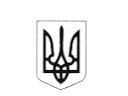 УКРАЇНАБІЛОКРИНИЦЬКИЙ ОПОРНИЙ ЗАКЛАД ЗАГАЛЬНОЇ СЕРЕДНЬОЇ ОСВІТИ І-ІІІ СТУПЕНІВВЕЛИКООЛЕКСАНДРІВСЬКОЇ РАЙОННОЇ РАДИ ХЕРСОНСЬКОЇ ОБЛАСТІ74112 смт.Біла Криниця, вул.Шкільна, 48Тел. (055) – 32-1-41 E-mail: bkrinschool@ukr.netНАКАЗ 06 грудня 2019 року			             	                                  №  178-а  Про участь учнів закладу у ІІ етапі Всеукраїнських предметних олімпіад з англійської мови	 Відповідно до наказу відділу освіти Великоолександрівської райдержадміністрації №129 від 16 жовтня 2019 року «Про проведення ІІ (районного) етапу Всеукраїнських учнівських олімпіад у 2019-2020 навчальному році», графіка проведення ІІ етапу олімпіад,НАКАЗУЮ:Направити  грудня         2019 року для участі у ІІ етапі Всеукраїнських предметних олімпіад з англійської мови: Доброгаєву О. – 10 клас.Відповідальність за збереження життя та здоров’я дітей покласти на вчителя: Мельницьку І.В.Контроль за виконанням наказу покласти на заступника директора з навчально-виховної роботи Мальчикову Н.Є.Директор закладу                     Н.Г.ПавліченкоЗ наказом ознайомлені:Мальчикова Н.Є.                           Мельницька І.В.УКРАЇНАБІЛОКРИНИЦЬКИЙ ОПОРНИЙ ЗАКЛАД ЗАГАЛЬНОЇ СЕРЕДНЬОЇ ОСВІТИ І-ІІІ СТУПЕНІВВЕЛИКООЛЕКСАНДРІВСЬКОЇ РАЙОННОЇ РАДИ ХЕРСОНСЬКОЇ ОБЛАСТІ74112 смт.Біла Криниця, вул.Шкільна, 48Тел. (055) – 32-1-41 E-mail: bkrinschool@ukr.netНАКАЗ 12 грудня 2019  року                                                                        № 179Про виплату щорічної грошової винагороди за сумлінну працю та зразкове виконання службових обов’язків вчителів Білокриницького ОЗЗСО І-ІІІ ст..	Згідно зі статтею 57 Закону України «Про освіту», Порядку надання щорічної грошової винагороди педагогічним працівникам навчальних закладів державної та комунальної форми власності за сумлінну працю, зразкове виконання службових обов’язків (далі Порядку), затвердженого постановою Кабінету Міністрів України від 05 червня 2000 року № 898, з метою забезпечення соціальних гарантій педагогічним працівникам, погодження районного комітету профспілки працівників освіти, в межах фонду заробітної плати закладів за  погодженням  з   профспілковим   комітетом закладу,Н А К А З У Ю:Виплатити щорічну грошову винагороду за сумлінну працю та зразкове виконання службових обов’язків вчителів  закладу у розмірі зазначеної суми , а саме:Мальчиковій  Н.Є.  5600 грнКованій Н.В.            5800 грн.Коновалюк Л.Л.     5800 грнКадученко С. О.     4700 грн.Мальчикову О. Я.  4700 грнПлужнік  С.В.         5600 грнМельницькій І.В.     4700 грнШкарупеті І.В.       4700 грнВойченко В.С.        4700 грнМисник Л.І.            5500 грнМихальченко Т.В. 4700 грнМисник  Є.Ю.        4400 грнБереговій П.М.        4700 грнКоваленко Т. В.     4700 грнМальчиковій Т.О.  3800 грнКуделі В. Ю.        4400 грнАртюх А. М.          3800 грнЧечіній Л.В.            4700 грнБіловол  І.Ю.          4100 грнОлексюк К.П.         2000 грнНарахування  провести в межах кошторису та фонду заробітної плати.Головному бухгалтеру  Афанасьєвій А.С здійснити відповідні виплати та нарахування .     4. Контроль за виконанням даного наказу залишаю за собою.Директор    закладу                    Павліченко Н.Г.Погоджено                   Кована Н.В. голова ПКЗ наказом ознайомлені:Афанасьєва А.С.Мальчикова  Н.Є.  Кована Н.В.            Коновалюк Л.Л.     Кадученко С. О.   Мальчикову О. Я.Плужнік  С.В.       Мельницька І.В.  Шкарупета І.В.      Войченко В.С.       Мисник Л.І.           Михальченко Т.В.Мисник  Є.Ю.       Берегова П.М.     Коваленко Т. В.    Мальчикова Т.О.Куделя В. Ю.        Артюх А. М.        Чечіна Л.В.         Біловол  І.Ю.        Олексюк К.П.       УКРАЇНАБІЛОКРИНИЦЬКИЙ ОПОРНИЙ ЗАКЛАД ЗАГАЛЬНОЇ СЕРЕДНЬОЇ ОСВІТИ І-ІІІ СТУПЕНІВВЕЛИКООЛЕКСАНДРІВСЬКОЇ РАЙОННОЇ РАДИ ХЕРСОНСЬКОЇ ОБЛАСТІ74112 смт.Біла Криниця, вул.Шкільна, 48Тел. (055) – 32-1-41 E-mail: bkrinschool@ukr.netНАКАЗ 12 грудня  2019  року                                                                    № 180Про виплату щорічної грошової винагороди за сумлінну працю та зразкове виконання службових обов’язків вчителів філії Новопавлівський ЗЗСО І-ІІ ст.  імені Горєлікова М.Є. Білокриницького ОЗЗСО І-ІІІ ст..	Згідно зі статтею 57 Закону України «Про освіту», Порядку надання щорічної грошової винагороди педагогічним працівникам навчальних закладів державної та комунальної форми власності за сумлінну працю, зразкове виконання службових обов’язків (далі Порядку), затвердженого постановою Кабінету Міністрів України від 05 червня 2000 року № 898, з метою забезпечення соціальних гарантій педагогічним працівникам, погодження районного комітету профспілки працівників освіти, в межах фонду заробітної плати закладів за  погодженням  з   профспілковим   комітетом закладу, НАКАЗУЮ:Преміювати педагогічних працівників  філії Новопавлівський ЗЗСО І-ІІ ступенів ім.Горєлікова М.Є. Білокриницького ОЗЗСО І-ІІІ ступенів у розмірі зазначеної суми, а саме:Якимуш Л.А.             5100 грн.Кухаренко Т.І.          1900 грн.Полусмяк Н.М.         2350 грн.П’яненко О.В.          2350 грн.Семенченко В.А.     2350 грн.Громі Т.Є.               2350 грн.Семенченка О.А.     2200 грн.Короленко С.М.      2350 грн.Петренко О.П.            2350 грн.Полусмяк О.А.           2350 грн.Столяревського О.І    1900 грн.          Нарахування  провести в межах кошторису та фонду заробітної плати.Головному бухгалтеру  Афанасьєвій А.С. здійснити відповідні виплати та нарахування .     4. Контроль за виконанням даного наказу залишаю за собою.Директор закладу                  Павліченко Н.Г.Погоджено                     Кована Н.В. голова ПКЗ наказом ознайомлені:Якимуш Л.А.             .Кухаренко Т.І.          Полусмяк Н.М.         П’яненко О.В.          Семенченко В.А.     Грома Т.Є.               Семенченко О.А.    Короленко С.М.      Петренко О.П.            Полусмяк О.А.           Столяревський О.І.Афанасьєва А.С.          УКРАЇНАБІЛОКРИНИЦЬКИЙ ОПОРНИЙ ЗАКЛАД ЗАГАЛЬНОЇ СЕРЕДНЬОЇ ОСВІТИ І-ІІІ СТУПЕНІВВЕЛИКООЛЕКСАНДРІВСЬКОЇ РАЙОННОЇ РАДИ ХЕРСОНСЬКОЇ ОБЛАСТІ74112 смт.Біла Криниця, вул.Шкільна, 48Тел. (055) – 32-1-41 E-mail: bkrinschool@ukr.netНАКАЗ  12 грудня 2019  року                                                                     № 181 Про преміювання працівників  закладу за  сумлінне ставлення  до виконання функціональних обов’язківВідповідно додатку № 3 до колективного договору між адміністрацією та трудовим колективом  Білокриницького ОЗЗСО І-ІІІ ступенів на 2018-2022 роки та Положення про  виплату винагороди педагогічним працівникам за сумлінну працю, зразкове виконання службових обов’язків (додаток № 3),НАКАЗУЮ:Преміювати педагогічних працівників  Білокриницького ОЗЗСО І-ІІІ ступенів у розмірі зазначеної суми, а саме:  Ковану Н.В.  1500 грн.Нарахування  провести в межах кошторису та фонду заробітної плати.Головному бухгалтеру  Афанасьєвій А.С здійснити відповідні виплати та нарахування .     4. Контроль за виконанням даного наказу залишаю за собою.Директор  закладу                     Павліченко Н.Г.З наказом ознайомлені:Афанасьєва А.С.Кована Н.В.УКРАЇНАБІЛОКРИНИЦЬКИЙ ОПОРНИЙ ЗАКЛАД ЗАГАЛЬНОЇ СЕРЕДНЬОЇ ОСВІТИ І-ІІІ СТУПЕНІВВЕЛИКООЛЕКСАНДРІВСЬКОЇ РАЙОННОЇ РАДИ ХЕРСОНСЬКОЇ ОБЛАСТІ74112 смт.Біла Криниця, вул.Шкільна, 48Тел. (055) – 32-1-41 E-mail: bkrinschool@ukr.netНАКАЗ 12 грудня 2019  року                                                                           № 182Про преміювання працівників закладу за  сумлінне ставлення до виконання  функціональних обов’язківВідповідно додатку № 3 до колективного договору між адміністрацією та трудовим колективом  Білокриницького ОЗЗСО І-ІІІ ступенів на 2018-2022 роки та Положення про  виплату винагороди педагогічним працівникам за сумлінну працю, зразкове виконання службових обов’язків (додаток № 3) за  погодженням  з   профспілковим   комітетом закладу,НАКАЗУЮ:Преміювати працівників  Білокриницького ОЗЗСО І-ІІІ ступенів у розмірі зазначеної суми, а саме:  Афанасьєву А.С. 2000 грн.Романову Ю.І.    2000 грн.      2. Нарахування  провести в межах кошторису та фонду заробітної плати.3. Головному бухгалтеру  Афанасьєвій А.С здійснити відповідні виплати та нарахування .     4. Контроль за виконанням даного наказу залишаю за собою.Директор    закладу              Павліченко Н.Г.Погоджено                  Кована Н.В. голова ПКЗ наказом ознайомлені:Афанасьєва А.С.Романова Ю.І.УКРАЇНАБІЛОКРИНИЦЬКИЙ ОПОРНИЙ ЗАКЛАД ЗАГАЛЬНОЇ СЕРЕДНЬОЇ ОСВІТИ І-ІІІ СТУПЕНІВВЕЛИКООЛЕКСАНДРІВСЬКОЇ РАЙОННОЇ РАДИ ХЕРСОНСЬКОЇ ОБЛАСТІ74112 смт.Біла Криниця, вул.Шкільна, 48Тел. (055) – 32-1-41 E-mail: bkrinschool@ukr.netНАКАЗ   12  грудня   2019  року                                                                          № 183Про закінчення І семестру2019-2020 навчального рокуВідповідно до плану роботи Білокриницького ОЗЗСО І-ІІІ ступенів на 2019/2020 н.р. та у зв’язку з закінченням І семестру  2019-2020н.р.,  НАКАЗУЮ:1. Закінчити І семестр 27 грудня 2019 року.2. Учителям, класним керівникам, завідуючим кабінетами:             
2.1. Провести семестрове оцінювання навчальних досягнень учнів до 26 грудня 2019 року.2.2. Провести на годинах спілкування та записати у класні журнали:- інструктажі з запобігання дитячого травматизму, про дотримання правил дорожнього руху, правил пожежної безпеки, правил поведінки на залізниці, небезпеки перебування на льоду; - бесіди: поведінка учнів у громадських місцях, культура спілкування учнів з дорослими та між собою, поведінка на водяних об’єктах та біля них.             
2.3. Видати табелі навчальних досягнень учнів. 27 грудня 2019 року  2.4. Провести генеральне прибирання навчальних кабінетів. 28 грудня  2018 року2.5.Здати звіти про закінчення І семестру.До 27 грудня 2019 року2.6. Здати на перевірку ведення класних журналів та індивідуальних занять.                                                                                                       До 06 січня 2020 року 3. Заступнику директора з навчально-виховної роботи Мальчиковій Н.Є. та завідувачці філії Якимуш Л.А.:       3.1. Перевірити ведення класних журналів та узагальнити матеріали. до 10 січня 2020 року3.2. Узагальнити звіти про закінчення І семестру. 28 грудня 2019 року 4. Розпочати навчальні заняття у ІІ семестрі з 13 січня 2020 року.Директор закладу                   Н.Г.Павліченко       З наказом ознайомлені:Мальчикова Н.Є.Кована Н.В.Кадученко С.О.Мельницька І.В.Плужнік С.В.Мальчиков О.Я. Шкарупета І.В.Берегова П.М.Мисник Л.І.Войченко В.С.Коновалюк Л.Л.Чечіна Л.В.Михальченко Т.В.Артюх А.М.Мисник Є.Ю.Куделя В.Ю.Мальчикова Т.О.Коваленко Т.В.Біловол І.Ю.Якимуш Л.А.Полусмяк Н.МПолусмяк О.А.Грома Т.Є.П’яненко О.В.Кухаренко Т.І.Петренко О.П.Столяревський О.І.Семенченко О.А. Семенченко В.А.Короленко С.М.Шиян Т.В.УКРАЇНАБІЛОКРИНИЦЬКИЙ ОПОРНИЙ ЗАКЛАД ЗАГАЛЬНОЇ СЕРЕДНЬОЇ ОСВІТИ І-ІІІ СТУПЕНІВВЕЛИКООЛЕКСАНДРІВСЬКОЇ РАЙОННОЇ РАДИ ХЕРСОНСЬКОЇ ОБЛАСТІ74112 смт.Біла Криниця, вул.Шкільна, 48Тел. (055) – 32-1-41 E-mail: bkrinschool@ukr.netНАКАЗ12 грудня 2019 року                                                                                            № 184 Про       підсумки       проведення просвітницько-профілактичних     заходів  до Всеукраїнської акції «16     днів проти насильства»На виконання постанови Кабінету Міністрів України від 21.03.2018  № 350 «Про затвердження Державної цільової соціальної програми протидії торгівлі людьми на період до 2021 року, наказу Білокриницького ОЗЗСО І-ІІІ ступенів від 22.11. 2019 № 174  «Про проведення просвітницько-профілактичних     заходів     до Всеукраїнської акції «16 днів проти насильства» з метою підвищення рівня поінформованості школярів і посилення компетентності педагогів з цього питання в школі з 25 листопада по 10 грудня 2019 року було проведено просвітницько-профілактичні заходи   до Всеукраїнської акції «16   днів проти насильства» НАКАЗУЮ:1. Проведення просвітницько-профілактичних  заходів  до Всеукраїнської акції  «16     днів проти насильства» вважати на задовільному рівні. 2. Заступнику директора з виховної роботи Плужнік С.В. надати до відділу освіти Великоолександрівської районної державної адміністрації звіт за результатами проведення Тижня протидії насильства в сім’ї.                                                                                                              До 13.12.20193. Психологу Чечіній Л.В. проводити тренінгові заняття з питань протидії торгівлі людьми.Один раз на семестр                                                                                                            Контроль за виконання даного наказу покласти на заступника директора з виховної роботи Плужнік С.В.Директор закладу                                   Н.Г. ПавліченкоЗ наказом ознайомлені:Плужнік С.В.Мисник Є.Ю.Чечіна Л.В.УКРАЇНАБІЛОКРИНИЦЬКИЙ ОПОРНИЙ ЗАКЛАД ЗАГАЛЬНОЇ СЕРЕДНЬОЇ ОСВІТИ І-ІІІ СТУПЕНІВВЕЛИКООЛЕКСАНДРІВСЬКОЇ РАЙОННОЇ РАДИ ХЕРСОНСЬКОЇ ОБЛАСТІ74112 смт.Біла Криниця, вул.Шкільна, 48Тел. (055) – 32-1-41 E-mail: bkrinschool@ukr.netНАКАЗ21 грудня 2019 року                                                                                  № 186 Про підсумки проведення Всеукраїнського тижня права     Відповідно до Указу Президента України від 08 грудня 2008 року 
№ 1149/2008 «Про Всеукраїнський тиждень права», на виконання розпорядження  Херсонської обласної державної адміністрації від 30 вересня 2019 року № 466 «Про затвердження Плану заходів щодо участі Херсонської області у проведенні у 2019 році Всеукраїнського тижня права», листа відділу освіти Великоолександрівської РДА від 15.10.2019 № 01-17/2468 «Про проведення у 2019 році заходів Всеукраїнського тижня права» у закладі з 09 грудня по 13 грудня 2019 року були проведені заходи відповідно до плану проведення Всеукраїнського тижня права (наказ по школі № 177-а від  02.12.2019). 10 грудня було проведено єдиний Всеукраїнський урок «Права людини» з нагоди проголошення Загальної декларації прав людини. Із захопленням діти приймали участь у  брейн-ринзі між учнями 10 та 11 класів за темою «Статуси і ролі особистості в соціумі: правовий аспект», де перемогла дружба. Найкращим у конкурсі рефератів на тему «Україна – правова демократична держава» визнано реферат «Як вирішити шкільний конфлікт» учня 10 класу Метельського Євгенія. Переможцями конкурсу малюнків «Освіта та право» серед учнів 5-8 класів стали Прокошина Дар’я (7 клас), Мальчикова Ірина (6 клас). 11 грудня було проведено правознавчий КВК «Основні права і обов’язки сучасного громадянина України» серед учнів 10-11 класів. На протязі тижня з учнями були проведені бесіди  «Україна – єдина країна», «Мої права та обов’язки», години спілкування «Основні  положення Конвенції ООН про права дитини». На підставі вищезазначеного,НАКАЗУЮ:1.Визнати задовільним рівень підготовки та проведення Всеукраїнського тижня права у закладі.2. Плужнік С.В., вчителю правознавства, активізувати роботу в закладі щодо правової освіти учнів, участі у районних заходах.3. Класним керівникам 1-11 класів,  вчителю правознавства  Плужнік С.В. продовжити роботу по підвищенню рівня правових знань, умінь і навичок учнів.4. Класним керівникам 5-11 класів вжити заходів по зменшенню кількості пропущених уроків учнями  без поважних причин.5. Переможцям  та учасникам конкурсів оголосити подяку.6. Мальчиковій Н.Є., заступнику директора з навчально-виховної роботи, контролювати  підготовку й проведенням предметних тижнів.7. Контроль за виконанням наказу залишаю за собою.Директор закладу                        Н.Г. ПавліченкоЗ наказом ознайомлені:Мальчикова Н.Є.Плужнік С.В.Михальченко Т.В.Мисник Є.Ю.Куделя В.Ю.Мисник Л.І.Берегова П.М.Коваленко Т.В.Кадученко С.О.Мальчикова Т.О.Кована Н.В.Войченко В.С. Шкарупета І.В.Коновалюк Л.Л.Мельницька І.В.УКРАЇНАБІЛОКРИНИЦЬКИЙ ОПОРНИЙ ЗАКЛАД ЗАГАЛЬНОЇ СЕРЕДНЬОЇ ОСВІТИ І-ІІІ СТУПЕНІВВЕЛИКООЛЕКСАНДРІВСЬКОЇ РАЙОННОЇ РАДИ ХЕРСОНСЬКОЇ ОБЛАСТІ74112 смт.Біла Криниця, вул.Шкільна, 48Тел. (055) – 32-1-41 E-mail: bkrinschool@ukr.netНАКАЗ     27 грудня   2019  року                                                                    № 188Про підсумки навчальних досягненьза І семестр 2019-2020 навчального року  На виконання Закону України «Про загальну середню освіту», відповідно до плану роботи школи, з метою підвищення організації навчально-виховного процесу  адміністрацією закладу було проаналізовано результати навчальних досягнень учнів за І семестр 2019-2020 навчального року.На кінець першого семестру в Білокриницькому ОЗЗСО І-ІІІ ступенів 243 учні у 13 класах.56 учнів оцінюються вербально13 уч. – високий рівень.62 уч.- на достатньому рівні.85 уч.  – на середньому рівні24 уч. – на початковому рівні.Учні закладу закінчили І семестр з такими підсумками:У філії Новопавлівський ЗЗСО І-ІІ ступенів ім.Горєлікова М.Є. на кінець І семестру 56 учнів у 8 класах.16 учнів оцінюються вербально5 уч. – високий рівень.16 уч.- на достатньому рівні.19 уч.  – на середньому рівні0 уч. – на початковому рівні.Учні закладу закінчили І семестр з такими підсумками:Виходячи із результатів І семестру 2019-2020 н.р.НАКАЗУЮ:1.Вважати якість навчальної роботи закладу за підсумками І семестру 2019-2020 навчального року задовільною.2.  Тримати на контролі:           - дотримання Критеріїв оцінювання навчальних досягнень учнів у системі загальної середньої освіти, Інструкції з ведення класного журналу учнів 5-11(12) класів загальноосвітніх навчальних закладів;           - оцінювання результатів навчальних досягнень учнів на позитивному принципі з урахуванням рівня їх досягнень;          - питання наступності між 4-м та 5-м класами. Постійно;  3.Класним керівникам 3-11 класів:                                       3.1. .Проаналізувати рівень навчальних досягнень кожного учня за І семестр 2019-2020 н.р., довести інформацію до відома батьків.Січень 2020 року;  3.2. Посилити контроль за учнями, які потребують особливої уваги, своєчасно перевіряти щоденники й повідомляти батьків про успіхи у навчанні  їх дітей. Протягом ІІ семестру 2019-2020 навчального року.  4.Учителям-предметникам:  4.1. Провести глибокий аналіз та узагальнення причин навчальних труднощів окремих учнів з окремих предметів з метою ефективного їх усунення в процесі навчання. Січень 2020 року;4.2. Проводити моніторингові дослідження рівня навчальних досягнень кожного учня зі свого предмета за результатами семестрового та річного оцінювання. Постійно; 5. Спланувати систему роботи з обдарованими учнями та з учнями, які потребують особливої уваги. До 01.02.2020 6.Контроль за виконанням даного наказу залишаю за собою.Директор закладу               Н.Г.ПавліченкоЗ наказом ознайомлені:Мальчикова Н.Є.Кована Н.В.Кадученко С.О.Мельницька І.В.Шкарупета І.В.Берегова П.М.Мисник Л.І.Войченко В.С.Коновалюк Л.Л.Михальченко Т.В.Мисник Є.Ю.Куделя В.Ю.Мальчикова Т.О.Коваленко Т.В.Якимуш Л.А.Полусмяк Н.МПолусмяк О.А.Грома Т.Є.П’яненко О.В.Кухаренко Т.І.Петренко О.П.Семенченко О.А. Семенченко В.А.Короленко С.М.УКРАЇНАБІЛОКРИНИЦЬКИЙ ОПОРНИЙ ЗАКЛАД ЗАГАЛЬНОЇ СЕРЕДНЬОЇ ОСВІТИ І-ІІІ СТУПЕНІВВЕЛИКООЛЕКСАНДРІВСЬКОЇ РАЙОННОЇ РАДИ ХЕРСОНСЬКОЇ ОБЛАСТІ74112 смт.Біла Криниця, вул.Шкільна, 48Тел. (055) – 32-1-41 E-mail: bkrinschool@ukr.netНАКАЗ27 грудня 2019 року                                                                                    № 189Про безпеку життєдіяльності учасниківнавчально-виховного процесу Білокриницького ОЗЗСО І-ІІІ ступенівпід час зимових канікулВідповідно до Кодексу Цивільного Захисту України та Правил пожежної безпеки для навчальних закладів та установ системи освіти і науки України від 15.08.2016 № 974, з метою забезпечення протипожежної безпеки під час зимових канікул, проведення новорічних та Різдвяних свят, запобігання випадкам дитячого травматизму під час проведення канікул, відпочинку дітей у зимовий період 2019/2020 навчального року,НАКАЗУЮ :1. Заступнику директора з навчально-виховної роботи  Плужнік С.В. та завідувачці філії Новопавлівський ЗЗСО І-ІІ ступенів ім. Горєлікова М.Є.: 1.1. Забезпечити дієвий контроль за безумовним дотриманням правил та заходів безпеки під час зимових канікул, екскурсій, відпочинку дітей у зимовий період 2019-2020 навчального року.                                                                                               30.12.2019 – 12.01.20201.2. Організувати проведення інструктажів для учасників навчально-виховного процесу з усіх питань безпеки життєдіяльності.                                                                                                               До 27.12.20191.3.Ознайомити учнів з пам’ятками на зимові  канікули.                                                                                                                 До 27.12.2019 1.4. Тримати під постійним контролем роботу класних керівників, учителів, вихователів, керівників гуртків, які проводять заходи з учнями під час зимових канікул, щодо запобігання всім видам дитячого травматизму та своєчасного надання інформації про нещасні випадки.                                                                                                  30.12.2019–12.01.20201.5. Забезпечити контроль за організацією режиму в закладі та філії на час зимових канікул, проведення позапланових інструктажів із черговими працівниками, сторожами  та операторами котельні. 2. Класним керівникам і вихователям: 2.1. Провести первинний інструктаж з безпеки життєдіяльності для учнів згідно програми  «Первинного інструктажу з безпеки життєдіяльності» для учнів.                                                                                                                                                                                             2.2. Організувати проведення додаткових бесід з учнями з правил пожежної безпеки, правил дорожнього руху, поводження на льоду, поводження  з вибухонебезпечними предметами.                                                                                                                  До 27.12.20192.3. Під час проведення різдвяних та новорічних свят не використовувати прикраси, що можуть загорітися, категорично заборонити використання феєрверків, петард та інших піротехнічних виробів.3.  Керівникам гуртків: 3.1.   Створювати безпечні умови під час проведення занять.30.12.2019–10.01.20203.2. Провести цільовий інструктаж з безпеки життєдіяльності перед проведенням занять  за інструкціями з безпеки життєдіяльності для учнів.  30.12.2019–10.01.2020 3.3. Про всі випадки дитячого травматизму з учнями  негайно повідомляти дирекцію  закладу, не порушуючи встановлених термінів.                                                                          Упродовж зимових канікул 2019-2020 н. р.  4. Контроль за виконанням наказу покласти на заступника директора  з навчально-виховної роботи  Плужнік С.В.Директор закладу                                   Н.Г. ПавліченкоЗ наказом ознайомлені:Мальчикова Н.Є.Плужнік С.В.Михальченко Т.В.Мисник Є.Ю.Куделя В.Ю.Мисник Л.І.Берегова П.М.Коваленко Т.В.Кадученко С.О.Мальчикова Т.О.Кована Н.В.Войченко В.С. Шкарупета І.В.Коновалюк Л.Л.Мельницька І.В.УКРАЇНАБІЛОКРИНИЦЬКИЙ ОПОРНИЙ ЗАКЛАД ЗАГАЛЬНОЇ СЕРЕДНЬОЇ ОСВІТИ І-ІІІ СТУПЕНІВВЕЛИКООЛЕКСАНДРІВСЬКОЇ РАЙОННОЇ РАДИ ХЕРСОНСЬКОЇ ОБЛАСТІ74112 смт.Біла Криниця, вул.Шкільна, 48Тел. (055) – 32-1-41 E-mail: bkrinschool@ukr.netНАКАЗ27 грудня 2019 року                                                                                    № 190Про стан відвідування учнями Білокриницького ОЗЗСО І-ІІІ ступенівза  І семестр 2019-2020 навчального рокуВідповідно до Закону України «Про освіту» та на виконання наказу Міністерства освіти і науки  України від 22.12.2009 року № 1175 «Про вдосконалення контролю за охопленням навчанням і підліткового шкільного віку» та з метою забезпечення конституційного права громадян на здобуття повної загальної середньої освіти та вдосконалення постійного контролю захопленням навчанням і вихованням дітей і підлітків шкільного віку  здійснюється контроль за відвідуванням учнями закладу. Класні керівники у класних журналах заповнюють щодня сторінку обліку відвідування учнями уроків, підбиваючи підсумки відвідування школи посеместрово. Крім того, у закладі ведеться журнал контролю, проводяться рейди у складі учнів та чергового вчителя, під час яких виявляють учнів, які систематично запізнюються на уроки або відсутні з різних причин. З цими учнями та їх батьками проводяться роз'яснювальні бесіди про неприпустимість  пропусків уроків.Всього учнями Білокриницького ОЗЗСО І-ІІІ ступенів пропущено  за І семестр  ,  -по хворобі, –по поважній причині(за поясненням батьків).За І семестр 2019-2020 н.р.Учнями Новопавлівського ЗЗСО І-ІІ ступенів ім.Горєлікова М.Є. пропущено  за І семестр  ,  -по хворобі, –по поважній причині(за поясненням батьків).За І семестр 2019-2020 н.р.На підставі зазначеного, НАКАЗУЮ:1.Класним керівникам 1-11класів, учителям-предметникам:1.1.Забезпечити  контроль за охопленням навчанням учнів та їх відвідуванням навчальних занять.1.2.Активно застосовувати різноманітні форми підвищення мотивації учнів до навчання.1.3.На кожному уроці контролювати відвідування учнями навчальних занять.
1.4. У кожному конкретному випадку відсутності учнів на заняттях невідкладно з'ясовувати причини, встановлювати місце перебування дитини. Інформувати батьків або осіб, які їх замінюють.1.5.У випадку, якщо учень систематично або тривалий час не відвідує заклад без поважних причин, залучати до виховної роботи з ним комісію у справах неповнолітніх, а у разі необхідності - кримінальну міліцію у справах неповнолітніх.1.6. Активно використовувати педагогічний потенціал батьківського комітету та для впливу на учнів, які часто пропускають навчальні заняття, їх батьків або осіб, які їх замінюють.
2. Контроль за виконанням наказу  залишаю за собою.Директор закладу                Н.Г.ПавліченкоЗ наказом ознайомлені:Мальчикова Н.Є.Кована Н.В.Кадученко С.О.Мельницька І.В.Шкарупета І.В.Берегова П.М.Мисник Л.І.Войченко В.С.Коновалюк Л.Л.Михальченко Т.В.Мисник Є.Ю.Куделя В.Ю.Мальчикова Т.О.Коваленко Т.В.Мальчиков О.Я.Захаренко Ю.А.Артюх А.М.Чечіна Л.В.Якимуш Л.А.Полусмяк Н.МПолусмяк О.А.Грома Т.Є.П’яненко О.В.Кухаренко Т.І.Петренко О.П.Семенченко О.А. Семенченко В.А.Короленко С.М.УКРАЇНАБІЛОКРИНИЦЬКИЙ ОПОРНИЙ ЗАКЛАД ЗАГАЛЬНОЇ СЕРЕДНЬОЇ ОСВІТИ І-ІІІ СТУПЕНІВВЕЛИКООЛЕКСАНДРІВСЬКОЇ РАЙОННОЇ РАДИ ХЕРСОНСЬКОЇ ОБЛАСТІ74112 смт.Біла Криниця, вул.Шкільна, 48Тел. (055) – 32-1-41 E-mail: bkrinschool@ukr.netНАКАЗ27 грудня 2019 року                                                                                    № 191Про  підготовку та проведення  педагогічної радиВідповідно до річного  плану роботи Білокриницького ОЗЗСО І-ІІІ ступенів на 2019-2020 навчальний рік та з метою якісної підготовки і  проведення педагогічної ради,НАКАЗУЮ:Провести  педагогічну раду на тему: «Наскрізні лінії як засіб інтеграції ключових і загальнопредметних компетентностей» 9 січня  2020 року з порядком денним:1.Про виконання рішень попередньої педради.(Директор закладу  Павліченко Н.Г.)2. Наскрізні лінії як засіб інтеграції ключових і загальнопредметних компетентностей.(ЗДНВР Мальчикова Н.Є.)3. Про стан  безпеки життєдіяльності, охорони праці, пожежної безпеки, дитячого дорожньо–транспортного травматизму учасників навчально – виховного процесу.(Завідувачка філії Якимуш Л.А.)4. Виховання в учнів доброти, милосердя, співчуття до чужого болю, любові до рідного краю, турботливого ставлення до свого здоров'я.(Вчителі початкових класів Білокриницького ОЗЗСО та філії Новопавлівський ЗЗСО)5. Інформаційно-методичне, матеріальне забезпечення навчально-виховного процесу НУШ у 2019-2020 н.р.(Вчителі початкових класів Білокриницького ОЗЗСО та філії Новопавлівський ЗЗСО)6. Про  інноваційні підходи до роботи з обдарованими дітьми(Завідувачка філії Якимуш Л.А.ЗДНВР Мальчикова Н.Є., психолог Чечіна Л.В.)7. Про розгляд педагогічного досвіду вчителя початкових класів Мисник Л.І. (ЗДНВР Мальчикова Н.Є.Мисник Л.І.)8. Тренінг                                        (Психолог Чечіна Л.В.)Призначити відповідальними за підготовку і проведення педагогічної ради заступника директора закладу з навчально-виховної роботи    Мальчикову Н.Є.Створити творчу групу вчителів по підготовці до педагогічної ради в такому складі: Михальченко Т.В., Короленко С.М., Якимуш Л.А. Головам ШМО провести роботу серед членів шкільних методичних об’єднань по обговоренню питання, яке винесено на засідання педагогічної ради.Контроль за виконанням даного наказу залишаю за собою.Директор закладу                     Н.Г.ПавліченкоЗ наказом ознайомлені:Мальчикова Н.Є.Кована Н.В.Кадученко С.О.Мельницька І.В.Шкарупета І.В.Берегова П.М.Мисник Л.І.Войченко В.С.Коновалюк Л.Л.Михальченко Т.В.Мисник Є.Ю.Куделя В.Ю.Мальчикова Т.О.Коваленко Т.В.Мальчиков О.Я.Захаренко Ю.А.Артюх А.М.Чечіна Л.В.Якимуш Л.А.Полусмяк Н.МПолусмяк О.А.Грома Т.Є.П’яненко О.В.Кухаренко Т.І.Петренко О.П.Семенченко О.А. Семенченко В.А.Короленко С.М.УКРАЇНАБІЛОКРИНИЦЬКИЙ ОПОРНИЙ ЗАКЛАД ЗАГАЛЬНОЇ СЕРЕДНЬОЇ ОСВІТИ І-ІІІ СТУПЕНІВВЕЛИКООЛЕКСАНДРІВСЬКОЇ РАЙОННОЇ РАДИ ХЕРСОНСЬКОЇ ОБЛАСТІ74112 смт.Біла Криниця, вул.Шкільна, 48Тел. (055) – 32-1-41 E-mail: bkrinschool@ukr.netНАКАЗ27 грудня 2019 року                                                                                    № 192Про стан роботи  щодо запобіганнядитячого травматизму у Білокриницькому ОЗЗСО І-ІІІ ступенів у І семестрі 2019/2020 навчального року                  На виконання Закону України «Про освіту», «Про загальну середню освіту», «Про охорону дитинства», «Про дорожній рух», «Про пожежну безпеку», «Про охорону здоров`я», «Про затвердження положення про організацію роботи з охорони праці учасників навчально-виховного процесу в установах і закладах освіти» (зі змінами, внесеними наказом Міністерства освіти і науки від 20.11.2006 №782), від 07.10.2013 №1365 «Положення про порядок розслідування нещасних випадків, що сталися під час навчально-виховного процесу у навчальних закладах», з метою забезпечення реалізації державної політики в галузі охорони дитинства та здійснення контролю за організацією роботи щодо запобігання всім видам дитячого травматизму адміністрацією школи проводиться певна робота щодо запобігання загибелі дітей. Дане питання щорічно розглядається на нарадах при директорові, педрадах, оперативних нарадах.            В Білокриницькому ОЗЗСО І-ІІІ ступенів та його філії Новопавлівському ЗЗСО І-ІІ ступенів ім.Горєлікова М.Є. протягом І семестру 2019/2020 навчального  року проводилась цілеспрямована, спланована, систематична робота по профілактиці дитячого травматизму. Заклади забезпечено інструкціями з техніки безпеки, охорони життя і здоров'я здобувачів освіти загального характеру і по предметам підвищеної небезпеки, нормативно-правовими документами. Ведуться журнали вступного, первинного, позапланового та цільового інструктажів. Розроблені і затверджені в установленому порядку загальношкільні заходи. Класні керівники систематично проводили бесіди з учнями з охорони життя і здоров'я.  Продовжувався системний і постійний контроль за проведенням зазначених бесід та інструктажів. Протягом семестру педагогічні колективи активно проводили роз'яснювальну роботу з батьками з питань профілактики травматизму дітей у побуті.            Учителі, які викладають предмети: «Основи здоров`я», «Фізична культура» мають календарні плани відповідно до методичних рекомендацій щодо викладання предметів .         У закладі створені всі безпечні умови перебування дітей, організована система профілактичної роботи, призначено відповідального за організацію роботи з профілактики дитячого травматизму. З учнями, які відсутні на заняттях, проводились індивідуальні бесіди, факт проведення, яких також фіксується в класних журналах.         За звітний період не було випадків травматизму зі смертельними наслідками, під час пожеж, від враження електрострумом, внаслідок самогубства, під час необережного поводження з вибухонебезпечними предметами, під час ДТП.	В вересні традиційно проводився місячник безпеки руху «Увага, діти на дорозі». Розроблено план місячника з метою профілактики дорожньо  - транспортного травматизму. Були організовані  конкурси малюнків, вікторини з правил дорожнього руху. Традиційний День здоров`я проводиться у вересні.   В класах проводяться бесіди і інструктажі щодо попередження дитячого травматизму при поїздках на автомобілях, на  дорозі, під час навчальних екскурсій,  які фіксуються у журналі інструктажів.           З метою профілактики на уроках фізичної культури в закладах дотримуються  індивідуального підходу до учнів, санітарно-гігієнічних вимог, не допускаються перенавантаження і перенапруження.         У закладах організовано чергування вчителів та учнів, яке здійснюється  за графіком по закладу. Питання чергування вчителів по закладам заслуховувалося на нараді при директорові. 	На підставі вишезазначеного,НАКАЗУЮ:	1. Заступнику директора з навчально-виховної роботи Мальчиковій Н.Є.та завідувачці філії Якимуш Л.А.:	1.1.Тримати під постійним контролем виконання нормативно-правових документів, що регламентують роботу з питань запобігання дитячого травматизму, викладання курсу «Основ здоров`я»                                                                                                             Постійно	1.2. Забезпечити своєчасне заповнення сторінок класних журналів вчителями-предметниками з навчального предмету «Основи здоров`я»                                                                                                              Постійно	1.3. Здійснювати аналіз кожного випадку травмування учнів, контроль за проведенням бесід з попередження дитячого травматизму.                                                                                                                                                                                                                                             Постійно	1.4.Забезпечити своєчасне надання до відділу освіти повідомлень про нещасні випадки, акти з розслідування нещасних випадків (3 екземпляри).                                                                                                             Постійно	1.5.Забезпечити своєчасний облік кожного нещасного випадку у журналі реєстрації нещасних випадків, що сталися з учнями                                                                                                             Постійно	2. Попередити класних керівників про персональну відповідальність щодо своєчасного інформування адміністрації закладу про кожний випадок дитячого травматизму.                                                                                                     До 31.01.2019	3. Педагогічним працівникам закладів вжити заходів щодо недопущення травмування дітей під час навчально-виховного процесу.                                                                                                  Протягом року	4. Контроль за виконанням наказу покласти на заступника директора з навчально-виховної роботи Мальчикову Н.Є. та завідувачку філії Якимуш Л.А.Директор закладу                 Н.Г.ПавліченкоЗ наказом ознайомлені:Мальчикова Н.Є.Кована Н.В.Кадученко С.О.Мельницька І.В.Шкарупета І.В.Берегова П.М.Мисник Л.І.Войченко В.С.Коновалюк Л.Л.Михальченко Т.В.Мисник Є.Ю.Куделя В.Ю.Мальчикова Т.О.Коваленко Т.В.Мальчиков О.Я.Захаренко Ю.А.Артюх А.М.Чечіна Л.В.Якимуш Л.А.Полусмяк Н.МПолусмяк О.А.Грома Т.Є.П’яненко О.В.Кухаренко Т.І.Петренко О.П.Семенченко О.А. Семенченко В.А.Короленко С.М.Михальченко Т.В.УКРАЇНАБІЛОКРИНИЦЬКИЙОПОРНИЙ ЗАКЛАД ЗАГАЛЬНОЇ СЕРЕДНЬОЇ ОСВІТИ І-ІІІ СТУПЕНІВВЕЛИКООЛЕКСАНДРІВСЬКОЇ РАЙОННОЇРАДИ 
ХЕРСОНСЬКОЇ ОБЛАСТІ74112 смт.Біла Криниця, вул.Шкільна, 48Тел. (055) – 32-1-41 НАКАЗ 12 грудня 2019 року                                                                                         № 180-аПро створення апеляційної комісіїдля вирішення спірних питань, щовиникають під час проведення семестрового оцінюванняВідповідно до Порядку переведення учнів (вихованців) закладу  загальної середньої освіти до наступного класу, затвердженого наказом Міністерства освіти і науки України №762 від 14.07.2015р, з метою вирішення спірних питань, що виникають під час проведення семестрового оцінювання,НАКАЗУЮ:1. Створити апеляційну комісію для вирішення спірних питань, що виникають під час проведення семестрового оцінювання.2. Затвердити склад апеляційної комісії (Додаток 1).3. Затвердити графік проведення скоригованого оцінювання (Додаток 2).4. Заступнику директора з навчально-виховної роботи Мальчиковій Н.Є.:4.1. Довести до відома педагогічного колективу зміст зазначеного Порядку.4.2. Організувати коригування семестрового оцінювання не пізніше п'яти днів після подання заяви. У разі хвороби дитини чи інших непередбачуваних обставин термін може бути подовжено.4.3. Письмові роботи на коригування оцінювання за І семестр зберігати протягом року.4.4. Нести відповідальність за об'єктивність коригованого оцінювання та дотримання порядку його проведення. 5. Класним керівникам та класоводам:5.1. Довести до відома батьків зміст зазначеного Порядку.5.2. Надати батькам заповнені та підписані табелі успішності учнів до 27.12.2019 р.6. Учителям-предметникам до 26.12.2019 р. виставити семестрові оцінки згідно діючих критеріїв та норм оцінювання.7. Членам апеляційної комісії:7.1. При необхідності підготувати завдання, що охоплюють зміст усіх тем за І семестр, погодити їх на засіданні шкільного методичного об’єднання і затвердити керівником закладу. 7.2. Проводити скориговане оцінювання в письмовій формі. 7.3. Прийняти рішення щодо результатів скоригованого оцінювання та скласти протокол. Рішення комісії є остаточним, при цьому скоригований семестровий бал не може бути нижчим за семестровий. 7.4. Виставити скориговану семестрову оцінку за I семестр до початку II семестру.8. За результатами скоригованого оцінювання видати відповідний наказ по закладу до 13.01.2020 р.9. Контроль за виконанням даного наказу покласти на заступника директора з навчально-виховної роботи Мальчикову Н.Є..Директор закладу      		Н.Г.ПавліченкоЗ наказом ознайомлені:Н.Є.МальчиковаН.В.КованаЛ.Л.КоновалюкДодаток 1до наказу від 12.12.2019 № 180-аСклад апеляційної комісії для вирішення спірних питань, що виникають під час проведення семестрового оцінювання: Голова апеляційної комісії: Мальчикова Н.Є. – заступник директора з НВР;Члени апеляційної комісії:1. Кована Н.В. - керівник ШМО учителів суспільно-гуманітарних  дисциплін;2. Коновалюк Л.Л.- керівник ШМО учителів математично-природничого циклу.Директор закладу				Н.Г.Павліченко№ п/пНайменування заходуТермін виконанняУчасники цільової групиВідповідальний1.Єдиний правовий день з питань профілактики насильства в сім'ї 25.11.2019Учні 2-11 класівКласні керівники2.Конкурс малюнків «Мамо, тато, я — дружна сім'я»Конкурс плакатів «Стоп насильству»26.11.2019-02.12.2019Учні 2-6 класівМисник Є.Ю.3.Засідання круглого столу «Права жінок в сучасному суспільстві»26.11.2019Учні 7-11 класівПлужнік С.В.4.Години спілкування «Доброта — одна з головних чеснот людини», «Відкриємо скриньку добрих справ», Любов. Любов-милосердя. Добродійні справи людини»27.11.2019Учні 2-4 класівВчителі початкових класів5.Заняття з елементами тренінгу «Уроки толерантності»27.11.2019Учні5-9 класівЧечіна Л.В.6.Конференція «Толерантність - поговоримо?»27.11.2019Учні 10-11 класівПлужнік С.В.7.Урок протидії торгівлі людьми29.11.2019Учні 6-11 класівКласні керівники8.Перегляд відеофільму «Станція призначення – Життя»29.11.2019Учні 6-11 класівПлужнік С.В.9.Виховні бесіди з нагоди Всесвітнього дня боротьби зі СНІДом за темою «СНІД — загроза для людства», “Обери життя!» 02.12.2019Учні 2-11 класівКласні керівники10. Усний журнал «ВІЛ і СНІД – реальна загроза людству»02.12.2019Учні 8-11 класівКоновалюк Л.Л.11.Тематичні виставки: «Протидія використання дитячої праці та торгівлі дітьми в Україні», інформаційна пам’ятка «Зупиніть дитячу працю», Конвенція ООН про права дитини», Із Кримінального кодексу України»25.11.2019-10.12.2019Плужнік С.В.12.Перегляд відеофільмів «Посмішка насильства», «Дружна сім’я», «Слово ранить» 10.12.2019Учні 8-10 класівПлужнік С.В.13.Виховна година з нагоди Міжнародного дня людей з обмеженими фізичними можливостями «Жага життя»03.12.2019- 09.12.2019Учні 2-4 класиВчителі початкових класів14.Флешмоб «Ні!» насильству»»10.12.2019Учні 2-11 класівПлужнік С.В..15.День інформації з нагоди Всесвітнього Дня людини «Чи знаєш ти свої права»10.12.2019Учні 2-11 класівПлужнік С.В.КласКількість учнів на початок семеструКількість учнів на кінець семеструУспішністьУспішністьУспішністьУспішністьУспішністьУспішністьКласКількість учнів на початок семеструКількість учнів на кінець семеструВДСП% якостін-ня% успішності1клас2222------2-А клас1717------2- Б клас1817------3клас20203116-70%100%4-А клас1515356153%93%4-Б  клас1616167244%88%5 клас2727-616522%81%6 клас18181410426%79%7 клас23231813139%96%8 клас23231610630%74%9 клас1919-113558%74%10клас1210343-70%100%11клас1313-48131%92%Всього2452441565891743%88%КласКількість учнів на початок семеструКількість учнів на кінець семеструУспішністьУспішністьУспішністьУспішністьУспішністьУспішністьКласКількість учнів на початок семеструКількість учнів на кінець семеструВДСП% якостін-ня% успішності1клас77------2клас99------3клас77133-57%100%4клас77124-43%100%5 клас55122-60%100%6 клас1010154-60%100%7 клас55122-60%100%8 клас66-24-33%100%Всього565651619-52%100%КласПропущено днівПропущено днівПропущено днівПропущено днівКласвсьогохворобап/пБ/пВсього23541097360897КласПропущено днівПропущено днівПропущено днівПропущено днівКласвсьогохворобап/пБ/пВсього56836216343